แบบรายงานแผนปฏิบัติการจัดซื้อจัดจ้าง ปีงบประมาณ 2556 (งบประมาณเงินรายได้)ส่วนงาน กองกีฬาและนันทนาการ กรมมหาวิทยาลัยบูรพา จังหวัดชลบุรี กระทรวงศึกษาธิการ- 2 -- 3 -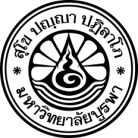                                บันทึกข้อความส่วนงาน  สำนักงานอธิการบดี  กองกีฬาและนันทนาการ โทร. ๒๔๔๒, ๒๗๐๐ ต่อ ๒๐๐ที่ ศธ ๖๖๐๒.๑๓/๑๐๓๙				วันที่  ๒๕  ตุลาคม  พ.ศ. ๒๕๕๕เรื่อง  ขอส่งแบบรายงานแผนปฏิบัติการจัดซื้อจัดจ้าง ปีงบประมาณ ๒๕๕๖ (งบประมาณเงินรายได้)เรียน  รองอธิการบดีฝ่ายบริหาร		ตามหนังสือกองแผนงาน ด่วนที่สุด ที่ ศธ ๖๖๐๒.๘/ว ๐๖๕๘ ลงวันที่ ๑๗ ตุลาคม พ.ศ.๒๕๕๕ เรื่อง การติดตามเร่งรัดการใช้จ่ายงบประมาณประจำปีงบประมาณ พ.ศ. ๒๕๕๖ โดยให้ทุกส่วนงานจัดทำแผนงานจัดซื้อจัดจ้างครุภัณฑ์และสิ่งก่อสร้างทุกรายการ นั้น  ในการนี้ กองกีฬาและนันทนาการได้จัดทำแผนจัดซื้อจัดจ้างฯ เสร็จเรียบร้อยแล้ว จึงขอส่งแผนจัดซื้อจัดจ้างดังกล่าวมาพร้อมหนังสือนี้และได้จัดส่งเป็นไฟล์ให้ทาง e-mail ด้วยแล้ว		จึงเรียนมาเพื่อโปรดทราบ                               บันทึกข้อความส่วนงาน  สำนักงานอธิการบดี  กองกีฬาและนันทนาการ โทร. ๒๔๔๒, ๒๗๐๐ ต่อ ๒๐๐ที่ ศธ ๖๖๐๒.๑๓/๑๐๓๘				วันที่  ๒๕  ตุลาคม  พ.ศ. ๒๕๕๕เรื่อง  ขอส่งแบบรายงานแผนปฏิบัติการจัดซื้อจัดจ้าง ปีงบประมาณ ๒๕๕๖ (งบประมาณเงินรายได้)เรียน  รองอธิการบดีฝ่ายบริหาร		ตามมติที่ประชุมคณะกรรมการประสานงานสำนักงานอธิการบดี ในคราวประชุมครั้งที่ ๑๐/๒๕๕๕ เมื่อวันศุกร์ที่ ๕ ตุลาคม พ.ศ. ๒๕๕๕ ให้จัดทำแผนจัดซื้อจัดจ้างรายการครุภัณฑ์และสิ่งก่อสร้าง นั้น ในการนี้ กองกีฬาและนันทนาการได้จัดทำแผนจัดซื้อจัดจ้างฯ เสร็จเรียบร้อยแล้ว จึงขอส่งแผนจัดซื้อจัดจ้างดังกล่าวมาพร้อมหนังสือนี้ ดังแนบ		จึงเรียนมาเพื่อโปรดทราบ                               บันทึกข้อความส่วนงาน  สำนักงานอธิการบดี  กองกีฬาและนันทนาการ โทร. ๒๔๔๒, ๒๗๐๐ ต่อ ๒๐๐ที่ ศธ ๖๖๐๒.๑๓/๑๐๔๐				วันที่  ๒๕  ตุลาคม  พ.ศ. ๒๕๕๕เรื่อง  ขอความอนุเคราะห์เขียนแบบและกำหนดราคากลางเรียน  ผู้อำนวยการกองอาคารสถานที่		ตามที่กองกีฬาและนันทนาการได้รับอนุมัติงบประมาณเงินรายได้ หมวดค่าที่ดินและสิ่งก่อสร้าง ประจำปีงบประมาณ พ.ศ. ๒๕๕๖ เพื่อปรับปรุงสนามกีฬาต่าง ๆ ภายในมหาวิทยาลัยบูรพาในการรองรับเป็นเจ้าภาพการแข่งขันกีฬาบุคลากรสำนักงานคณะกรรมการการอุดมศึกษา ครั้งที่ ๓๒ ระหว่างวันที่ ๑-๘ พฤษภาคม พ.ศ. ๒๕๕๖ ความทราบแล้ว นั้น เพื่อให้การเตรียมงานการปรับปรุงสนามกีฬาต่าง ๆ เป็นไปอย่างมีประสิทธิภาพและบรรลุตามแผนที่กำหนด จึงขอความอนุเคราะห์จากกองอาคารสถานที่ดำเนินการเขียนแบบและกำหนดราคากลางตามระยะเวลาที่ต้องแล้วเสร็จตามเอกสารดังแนบ  ทั้งนี้ ได้ประสานงานกับหัวหน้างานออกแบบและซ่อมบำรุงในเบื้องต้นแล้ว		จึงเรียนมาเพื่อโปรดพิจารณาลำดับที่แผนงานงบลงทุนงบลงทุนลักษณะงาน(/)ลักษณะงาน(/)วิธีการ(/)วิธีการ(/)วิธีการ(/)วิธีการ(/)วิธีการ(/)ออกแบบออกแบบแผนปฏิบัติการแผนปฏิบัติการแผนปฏิบัติการแผนการจ่ายเงินแผนการจ่ายเงินหมายเหตุลำดับที่แผนงานงบลงทุนงบลงทุนลักษณะงาน(/)ลักษณะงาน(/)วิธีการ(/)วิธีการ(/)วิธีการ(/)วิธีการ(/)วิธีการ(/)หรือกำหนดหรือกำหนดแผนปฏิบัติการแผนปฏิบัติการแผนปฏิบัติการแผนการจ่ายเงินแผนการจ่ายเงินหมายเหตุลำดับที่แผนงานงบลงทุนงบลงทุนลักษณะงาน(/)ลักษณะงาน(/)วิธีการ(/)วิธีการ(/)วิธีการ(/)วิธีการ(/)วิธีการ(/)คุณลักษณะคุณลักษณะแผนปฏิบัติการแผนปฏิบัติการแผนปฏิบัติการแผนการจ่ายเงินแผนการจ่ายเงินหมายเหตุลำดับที่แผนงานงบลงทุนงบลงทุนลักษณะงาน(/)ลักษณะงาน(/)วิธีการ(/)วิธีการ(/)วิธีการ(/)วิธีการ(/)วิธีการ(/)เฉพาะแล้วเฉพาะแล้วแผนปฏิบัติการแผนปฏิบัติการแผนปฏิบัติการแผนการจ่ายเงินแผนการจ่ายเงินหมายเหตุลำดับที่งาน/โครงการรายการจำนวน(หน่วยนับ)งานต่อเนื่องที่ผูกกับงบประมาณปีต่อไปงานที่เสร็จภายในปี 2556จัดซื้อจัดจ้างตกลงราคาประกวดราคาประกวดราคาe-GPมี(/)ไม่มี(/)ประกาศคาดว่าจะลงนามในสัญญา(เดือน/ปี)คาดว่าจะมีการส่งมอบปี 2556(ล้านบาท)งบประมาณที่ได้รับอนุมัติในปี.........(ล้านบาท)เงินนอกงบประมาณหรือเงินสมทบ(ล้านบาท)หมายเหตุลำดับที่งาน/โครงการรายการจำนวน(หน่วยนับ)งานต่อเนื่องที่ผูกกับงบประมาณปีต่อไปงานที่เสร็จภายในปี 2556จัดซื้อจัดจ้างตกลงราคาประกวดราคาประกวดราคาe-GPมี(/)ไม่มี(/)สอบราคา/คาดว่าจะลงนามในสัญญา(เดือน/ปี)คาดว่าจะมีการส่งมอบปี 2556(ล้านบาท)งบประมาณที่ได้รับอนุมัติในปี.........(ล้านบาท)เงินนอกงบประมาณหรือเงินสมทบ(ล้านบาท)หมายเหตุลำดับที่งาน/โครงการรายการจำนวน(หน่วยนับ)งานต่อเนื่องที่ผูกกับงบประมาณปีต่อไปงานที่เสร็จภายในปี 2556จัดซื้อจัดจ้างตกลงราคาประกวดราคาประกวดราคาe-GPมี(/)ไม่มี(/)ประกวดคาดว่าจะลงนามในสัญญา(เดือน/ปี)คาดว่าจะมีการส่งมอบปี 2556(ล้านบาท)งบประมาณที่ได้รับอนุมัติในปี.........(ล้านบาท)เงินนอกงบประมาณหรือเงินสมทบ(ล้านบาท)หมายเหตุลำดับที่งาน/โครงการรายการจำนวน(หน่วยนับ)งานต่อเนื่องที่ผูกกับงบประมาณปีต่อไปงานที่เสร็จภายในปี 2556จัดซื้อจัดจ้างตกลงราคาประกวดราคาประกวดราคาe-GPมี(/)ไม่มี(/)ราคา e-GP/คาดว่าจะลงนามในสัญญา(เดือน/ปี)คาดว่าจะมีการส่งมอบปี 2556(ล้านบาท)งบประมาณที่ได้รับอนุมัติในปี.........(ล้านบาท)เงินนอกงบประมาณหรือเงินสมทบ(ล้านบาท)หมายเหตุลำดับที่งาน/โครงการรายการจำนวน(หน่วยนับ)งานต่อเนื่องที่ผูกกับงบประมาณปีต่อไปงานที่เสร็จภายในปี 2556จัดซื้อจัดจ้างตกลงราคาประกวดราคาประกวดราคาe-GPมี(/)ไม่มี(/)ยื่นซองคาดว่าจะลงนามในสัญญา(เดือน/ปี)คาดว่าจะมีการส่งมอบปี 2556(ล้านบาท)งบประมาณที่ได้รับอนุมัติในปี.........(ล้านบาท)เงินนอกงบประมาณหรือเงินสมทบ(ล้านบาท)หมายเหตุลำดับที่งาน/โครงการรายการจำนวน(หน่วยนับ)งานต่อเนื่องที่ผูกกับงบประมาณปีต่อไปงานที่เสร็จภายในปี 2556จัดซื้อจัดจ้างตกลงราคาประกวดราคาประกวดราคาe-GPมี(/)ไม่มี(/)เอกสารคาดว่าจะลงนามในสัญญา(เดือน/ปี)คาดว่าจะมีการส่งมอบปี 2556(ล้านบาท)งบประมาณที่ได้รับอนุมัติในปี.........(ล้านบาท)เงินนอกงบประมาณหรือเงินสมทบ(ล้านบาท)หมายเหตุลำดับที่งาน/โครงการรายการจำนวน(หน่วยนับ)งานต่อเนื่องที่ผูกกับงบประมาณปีต่อไปงานที่เสร็จภายในปี 2556จัดซื้อจัดจ้างตกลงราคาประกวดราคาประกวดราคาe-GPมี(/)ไม่มี(/)ประกวดคาดว่าจะลงนามในสัญญา(เดือน/ปี)คาดว่าจะมีการส่งมอบปี 2556(ล้านบาท)งบประมาณที่ได้รับอนุมัติในปี.........(ล้านบาท)เงินนอกงบประมาณหรือเงินสมทบ(ล้านบาท)หมายเหตุลำดับที่งาน/โครงการรายการจำนวน(หน่วยนับ)งานต่อเนื่องที่ผูกกับงบประมาณปีต่อไปงานที่เสร็จภายในปี 2556จัดซื้อจัดจ้างตกลงราคาประกวดราคาประกวดราคาe-GPมี(/)ไม่มี(/)ราคาคาดว่าจะลงนามในสัญญา(เดือน/ปี)คาดว่าจะมีการส่งมอบปี 2556(ล้านบาท)งบประมาณที่ได้รับอนุมัติในปี.........(ล้านบาท)เงินนอกงบประมาณหรือเงินสมทบ(ล้านบาท)หมายเหตุลำดับที่งาน/โครงการรายการจำนวน(หน่วยนับ)งานต่อเนื่องที่ผูกกับงบประมาณปีต่อไปงานที่เสร็จภายในปี 2556จัดซื้อจัดจ้างตกลงราคาประกวดราคาประกวดราคาe-GPมี(/)ไม่มี(/)(เดือน/ปี)คาดว่าจะลงนามในสัญญา(เดือน/ปี)คาดว่าจะมีการส่งมอบปี 2556(ล้านบาท)งบประมาณที่ได้รับอนุมัติในปี.........(ล้านบาท)เงินนอกงบประมาณหรือเงินสมทบ(ล้านบาท)หมายเหตุ1งานสนับสนุนการจัดการศึกษาโครงการปรับหน้าดินปลูกหญ้าสนาม1 งาน////พ.ย. 55ธ.ค. 551,600,000ราคากลางชมพูพันธ์ทิพย์พร้อมติดตั้งปั้มน้ำ2งานสนับสนุนการจัดการศึกษาโครงการสร้างอัฒจันทร์สนามชมพู1 งาน////พ.ย. 55ธ.ค. 55515,184ราคากลางพันธ์ทิพย์3งานสนับสนุนการจัดการศึกษาโครงการปรับปรุงพื้นสนามหญ้า1 งาน////พ.ย. 55ธ.ค. 55180,000ราคากลางสนามกีฬากลาง (เชาวน์  มณีวงษ์)4งานสนับสนุนการจัดการศึกษาโครงการปรับปรุงห้องน้ำโรงยิมมวย1 งาน////พ.ย. 55ธ.ค. 55320,000ราคากลาง5งานสนับสนุนการจัดการศึกษาโครงการปรับปรุงประตูเหล็กม้วน1 งาน////ธ.ค. 55ม.ค. 56100,000ครุภัณฑ์หน้าโรงพลศึกษา 16งานสนับสนุนการจัดการศึกษาโครงการปรับปรุงระบบไฟสปอร์ต1 งาน////ธ.ค. 55ม.ค. 56400,000ค่าใช้สอยไลส์สนามกีฬากลาง (เชาวน์ มณีวงษ์)7งานสนับสนุนการจัดการศึกษาโครงการปรับปรุงระบบไฟฟ้า1 งาน////ธ.ค. 55ม.ค. 56200,000ค่าใช้สอยภายในโรงยิมแบดมินตัน8งานสนับสนุนการจัดการศึกษาโครงการติดตั้งเครื่องเสียงประจำ 1 งาน////ธ.ค. 55ก.พ. 56400,000ครุภัณฑ์โรงพลศึกษา 1, โรงพลศึกษา 2,สนามแบดมินตัน, สระว่ายน้ำ9งานสนับสนุนการจัดการศึกษาโครงการเพิ่มอัฒจันทร์โรงพลศึกษา 1 งาน////ธ.ค. 55ก.พ. 56800,000ราคากลาง1 และโรงพลศึกษา 210งานสนับสนุนการจัดการศึกษาโครงการปรับปรุงกระจกด้านหน้า1 งาน////ม.ค. 56ก.พ. 56180,000และหลังพร้อมติดเหล็กดัดโรงพลศึกษา 1ลำดับที่แผนงานงบลงทุนงบลงทุนลักษณะงาน(/)ลักษณะงาน(/)วิธีการ(/)วิธีการ(/)วิธีการ(/)วิธีการ(/)วิธีการ(/)ออกแบบออกแบบแผนปฏิบัติการแผนปฏิบัติการแผนปฏิบัติการแผนการจ่ายเงินแผนการจ่ายเงินหมายเหตุลำดับที่แผนงานงบลงทุนงบลงทุนลักษณะงาน(/)ลักษณะงาน(/)วิธีการ(/)วิธีการ(/)วิธีการ(/)วิธีการ(/)วิธีการ(/)หรือกำหนดหรือกำหนดแผนปฏิบัติการแผนปฏิบัติการแผนปฏิบัติการแผนการจ่ายเงินแผนการจ่ายเงินหมายเหตุลำดับที่แผนงานงบลงทุนงบลงทุนลักษณะงาน(/)ลักษณะงาน(/)วิธีการ(/)วิธีการ(/)วิธีการ(/)วิธีการ(/)วิธีการ(/)คุณลักษณะคุณลักษณะแผนปฏิบัติการแผนปฏิบัติการแผนปฏิบัติการแผนการจ่ายเงินแผนการจ่ายเงินหมายเหตุลำดับที่แผนงานงบลงทุนงบลงทุนลักษณะงาน(/)ลักษณะงาน(/)วิธีการ(/)วิธีการ(/)วิธีการ(/)วิธีการ(/)วิธีการ(/)เฉพาะแล้วเฉพาะแล้วแผนปฏิบัติการแผนปฏิบัติการแผนปฏิบัติการแผนการจ่ายเงินแผนการจ่ายเงินหมายเหตุลำดับที่งาน/โครงการรายการจำนวน(หน่วยนับ)งานต่อเนื่องที่ผูกกับงบประมาณปีต่อไปงานที่เสร็จภายในปี 2556จัดซื้อจัดจ้างตกลงราคาประกวดราคาประกวดราคาe-GPมี(/)ไม่มี(/)ประกาศคาดว่าจะลงนามในสัญญา(เดือน/ปี)คาดว่าจะมีการส่งมอบปี 2556(ล้านบาท)งบประมาณที่ได้รับอนุมัติในปี.........(ล้านบาท)เงินนอกงบประมาณหรือเงินสมทบ(ล้านบาท)หมายเหตุลำดับที่งาน/โครงการรายการจำนวน(หน่วยนับ)งานต่อเนื่องที่ผูกกับงบประมาณปีต่อไปงานที่เสร็จภายในปี 2556จัดซื้อจัดจ้างตกลงราคาประกวดราคาประกวดราคาe-GPมี(/)ไม่มี(/)สอบราคา/คาดว่าจะลงนามในสัญญา(เดือน/ปี)คาดว่าจะมีการส่งมอบปี 2556(ล้านบาท)งบประมาณที่ได้รับอนุมัติในปี.........(ล้านบาท)เงินนอกงบประมาณหรือเงินสมทบ(ล้านบาท)หมายเหตุลำดับที่งาน/โครงการรายการจำนวน(หน่วยนับ)งานต่อเนื่องที่ผูกกับงบประมาณปีต่อไปงานที่เสร็จภายในปี 2556จัดซื้อจัดจ้างตกลงราคาประกวดราคาประกวดราคาe-GPมี(/)ไม่มี(/)ประกวดคาดว่าจะลงนามในสัญญา(เดือน/ปี)คาดว่าจะมีการส่งมอบปี 2556(ล้านบาท)งบประมาณที่ได้รับอนุมัติในปี.........(ล้านบาท)เงินนอกงบประมาณหรือเงินสมทบ(ล้านบาท)หมายเหตุลำดับที่งาน/โครงการรายการจำนวน(หน่วยนับ)งานต่อเนื่องที่ผูกกับงบประมาณปีต่อไปงานที่เสร็จภายในปี 2556จัดซื้อจัดจ้างตกลงราคาประกวดราคาประกวดราคาe-GPมี(/)ไม่มี(/)ราคา e-GP/คาดว่าจะลงนามในสัญญา(เดือน/ปี)คาดว่าจะมีการส่งมอบปี 2556(ล้านบาท)งบประมาณที่ได้รับอนุมัติในปี.........(ล้านบาท)เงินนอกงบประมาณหรือเงินสมทบ(ล้านบาท)หมายเหตุลำดับที่งาน/โครงการรายการจำนวน(หน่วยนับ)งานต่อเนื่องที่ผูกกับงบประมาณปีต่อไปงานที่เสร็จภายในปี 2556จัดซื้อจัดจ้างตกลงราคาประกวดราคาประกวดราคาe-GPมี(/)ไม่มี(/)ยื่นซองคาดว่าจะลงนามในสัญญา(เดือน/ปี)คาดว่าจะมีการส่งมอบปี 2556(ล้านบาท)งบประมาณที่ได้รับอนุมัติในปี.........(ล้านบาท)เงินนอกงบประมาณหรือเงินสมทบ(ล้านบาท)หมายเหตุลำดับที่งาน/โครงการรายการจำนวน(หน่วยนับ)งานต่อเนื่องที่ผูกกับงบประมาณปีต่อไปงานที่เสร็จภายในปี 2556จัดซื้อจัดจ้างตกลงราคาประกวดราคาประกวดราคาe-GPมี(/)ไม่มี(/)เอกสารคาดว่าจะลงนามในสัญญา(เดือน/ปี)คาดว่าจะมีการส่งมอบปี 2556(ล้านบาท)งบประมาณที่ได้รับอนุมัติในปี.........(ล้านบาท)เงินนอกงบประมาณหรือเงินสมทบ(ล้านบาท)หมายเหตุลำดับที่งาน/โครงการรายการจำนวน(หน่วยนับ)งานต่อเนื่องที่ผูกกับงบประมาณปีต่อไปงานที่เสร็จภายในปี 2556จัดซื้อจัดจ้างตกลงราคาประกวดราคาประกวดราคาe-GPมี(/)ไม่มี(/)ประกวดคาดว่าจะลงนามในสัญญา(เดือน/ปี)คาดว่าจะมีการส่งมอบปี 2556(ล้านบาท)งบประมาณที่ได้รับอนุมัติในปี.........(ล้านบาท)เงินนอกงบประมาณหรือเงินสมทบ(ล้านบาท)หมายเหตุลำดับที่งาน/โครงการรายการจำนวน(หน่วยนับ)งานต่อเนื่องที่ผูกกับงบประมาณปีต่อไปงานที่เสร็จภายในปี 2556จัดซื้อจัดจ้างตกลงราคาประกวดราคาประกวดราคาe-GPมี(/)ไม่มี(/)ราคาคาดว่าจะลงนามในสัญญา(เดือน/ปี)คาดว่าจะมีการส่งมอบปี 2556(ล้านบาท)งบประมาณที่ได้รับอนุมัติในปี.........(ล้านบาท)เงินนอกงบประมาณหรือเงินสมทบ(ล้านบาท)หมายเหตุลำดับที่งาน/โครงการรายการจำนวน(หน่วยนับ)งานต่อเนื่องที่ผูกกับงบประมาณปีต่อไปงานที่เสร็จภายในปี 2556จัดซื้อจัดจ้างตกลงราคาประกวดราคาประกวดราคาe-GPมี(/)ไม่มี(/)(เดือน/ปี)คาดว่าจะลงนามในสัญญา(เดือน/ปี)คาดว่าจะมีการส่งมอบปี 2556(ล้านบาท)งบประมาณที่ได้รับอนุมัติในปี.........(ล้านบาท)เงินนอกงบประมาณหรือเงินสมทบ(ล้านบาท)หมายเหตุ11งานสนับสนุนการจัดการศึกษาโครงการสร้างห้องสำหรับกรรมการ1 งาน////ม.ค. 56ก.พ. 56180,000ราคากลางสนามฟุตซอล12งานสนับสนุนการจัดการศึกษาโครงการปรับปรุงพื้นสนามพร้อม1 งาน////ม.ค. 56ก.พ. 56150,000ราคากลางทาสีและตีเส้นสนามโรงพลศึกษา 213งานสนับสนุนการจัดการศึกษาโครงการปรับปรุงห้องรับแขกหน้า 1 งาน////ก.พ. 56มี.ค. 56450,000ราคากลางประรำพิธีสนามกีฬากลาง (เชาวน์มณีวงษ์)14งานสนับสนุนการจัดการศึกษาโครงการทำป้ายชื่อสนามกีฬาทั้ง1 งาน////ก.พ. 56มี.ค. 5650,000ครุภัณฑ์13 สนาม15งานสนับสนุนการจัดการศึกษาโครงการขัดพื้นปาเก้พร้อมตีเส้น1 งาน////ก.พ. 56มี.ค. 56464,816สนามวอลเลย์บอลโรงพลศึกษา 116งานสนับสนุนการจัดการศึกษาโครงการปรับปรุงสกอร์บอร์ด1 งาน////ก.พ. 56มี.ค. 56200,000ครุภัณฑ์ไฟฟ้าโรงพลศึกษา 117งานสนับสนุนการจัดการศึกษาโครงการทำพื้นผิวสนามพร้อมตีเส้น1 งาน////ก.พ. 56มี.ค. 56550,000ราคากลางสนามเทนนิส 6 สนาม18งานสนับสนุนการจัดการศึกษาโครงการปรับปรุงกระถางคบเพลิง1 งาน////มี.ค. 56เม.ย. 56250,000และราวเหล็กอัฒจันทร์สูงสนามกีฬากลาง (เชาวน์ มณีวงษ์)19งานสนับสนุนการจัดการศึกษาโครงการปรับปรุงลานหญ้าสนาม 1 งาน////มี.ค. 56เม.ย. 56160,000ราคากลางกีฬากลาง (เชาวน์ มณีวงษ์) 2 ข้าง20งานสนับสนุนการจัดการศึกษาโครงการปรับปรุงลู่วิ่งสนามกีฬา1 งาน////มี.ค. 56เม.ย. 56300,000ราคากลางกลาง (เชาวน์ มณีวงษ์)ลำดับที่แผนงานงบลงทุนงบลงทุนลักษณะงาน(/)ลักษณะงาน(/)วิธีการ(/)วิธีการ(/)วิธีการ(/)วิธีการ(/)วิธีการ(/)ออกแบบออกแบบแผนปฏิบัติการแผนปฏิบัติการแผนปฏิบัติการแผนการจ่ายเงินแผนการจ่ายเงินหมายเหตุหมายเหตุลำดับที่แผนงานงบลงทุนงบลงทุนลักษณะงาน(/)ลักษณะงาน(/)วิธีการ(/)วิธีการ(/)วิธีการ(/)วิธีการ(/)วิธีการ(/)หรือกำหนดหรือกำหนดแผนปฏิบัติการแผนปฏิบัติการแผนปฏิบัติการแผนการจ่ายเงินแผนการจ่ายเงินหมายเหตุหมายเหตุลำดับที่แผนงานงบลงทุนงบลงทุนลักษณะงาน(/)ลักษณะงาน(/)วิธีการ(/)วิธีการ(/)วิธีการ(/)วิธีการ(/)วิธีการ(/)คุณลักษณะคุณลักษณะแผนปฏิบัติการแผนปฏิบัติการแผนปฏิบัติการแผนการจ่ายเงินแผนการจ่ายเงินหมายเหตุหมายเหตุลำดับที่แผนงานงบลงทุนงบลงทุนลักษณะงาน(/)ลักษณะงาน(/)วิธีการ(/)วิธีการ(/)วิธีการ(/)วิธีการ(/)วิธีการ(/)เฉพาะแล้วเฉพาะแล้วแผนปฏิบัติการแผนปฏิบัติการแผนปฏิบัติการแผนการจ่ายเงินแผนการจ่ายเงินหมายเหตุหมายเหตุลำดับที่งาน/โครงการรายการจำนวน(หน่วยนับ)งานต่อเนื่องที่ผูกกับงบประมาณปีต่อไปงานที่เสร็จภายในปี 2556จัดซื้อจัดจ้างตกลงราคาประกวดราคาประกวดราคาe-GPมี(/)ไม่มี(/)ประกาศคาดว่าจะลงนามในสัญญา(เดือน/ปี)คาดว่าจะมีการส่งมอบปี 2556(ล้านบาท)งบประมาณที่ได้รับอนุมัติในปี.........(ล้านบาท)เงินนอกงบประมาณหรือเงินสมทบ(ล้านบาท)หมายเหตุหมายเหตุลำดับที่งาน/โครงการรายการจำนวน(หน่วยนับ)งานต่อเนื่องที่ผูกกับงบประมาณปีต่อไปงานที่เสร็จภายในปี 2556จัดซื้อจัดจ้างตกลงราคาประกวดราคาประกวดราคาe-GPมี(/)ไม่มี(/)สอบราคา/คาดว่าจะลงนามในสัญญา(เดือน/ปี)คาดว่าจะมีการส่งมอบปี 2556(ล้านบาท)งบประมาณที่ได้รับอนุมัติในปี.........(ล้านบาท)เงินนอกงบประมาณหรือเงินสมทบ(ล้านบาท)หมายเหตุหมายเหตุลำดับที่งาน/โครงการรายการจำนวน(หน่วยนับ)งานต่อเนื่องที่ผูกกับงบประมาณปีต่อไปงานที่เสร็จภายในปี 2556จัดซื้อจัดจ้างตกลงราคาประกวดราคาประกวดราคาe-GPมี(/)ไม่มี(/)ประกวดคาดว่าจะลงนามในสัญญา(เดือน/ปี)คาดว่าจะมีการส่งมอบปี 2556(ล้านบาท)งบประมาณที่ได้รับอนุมัติในปี.........(ล้านบาท)เงินนอกงบประมาณหรือเงินสมทบ(ล้านบาท)หมายเหตุหมายเหตุลำดับที่งาน/โครงการรายการจำนวน(หน่วยนับ)งานต่อเนื่องที่ผูกกับงบประมาณปีต่อไปงานที่เสร็จภายในปี 2556จัดซื้อจัดจ้างตกลงราคาประกวดราคาประกวดราคาe-GPมี(/)ไม่มี(/)ราคา e-GP/คาดว่าจะลงนามในสัญญา(เดือน/ปี)คาดว่าจะมีการส่งมอบปี 2556(ล้านบาท)งบประมาณที่ได้รับอนุมัติในปี.........(ล้านบาท)เงินนอกงบประมาณหรือเงินสมทบ(ล้านบาท)หมายเหตุหมายเหตุลำดับที่งาน/โครงการรายการจำนวน(หน่วยนับ)งานต่อเนื่องที่ผูกกับงบประมาณปีต่อไปงานที่เสร็จภายในปี 2556จัดซื้อจัดจ้างตกลงราคาประกวดราคาประกวดราคาe-GPมี(/)ไม่มี(/)ยื่นซองคาดว่าจะลงนามในสัญญา(เดือน/ปี)คาดว่าจะมีการส่งมอบปี 2556(ล้านบาท)งบประมาณที่ได้รับอนุมัติในปี.........(ล้านบาท)เงินนอกงบประมาณหรือเงินสมทบ(ล้านบาท)หมายเหตุหมายเหตุลำดับที่งาน/โครงการรายการจำนวน(หน่วยนับ)งานต่อเนื่องที่ผูกกับงบประมาณปีต่อไปงานที่เสร็จภายในปี 2556จัดซื้อจัดจ้างตกลงราคาประกวดราคาประกวดราคาe-GPมี(/)ไม่มี(/)เอกสารคาดว่าจะลงนามในสัญญา(เดือน/ปี)คาดว่าจะมีการส่งมอบปี 2556(ล้านบาท)งบประมาณที่ได้รับอนุมัติในปี.........(ล้านบาท)เงินนอกงบประมาณหรือเงินสมทบ(ล้านบาท)หมายเหตุหมายเหตุลำดับที่งาน/โครงการรายการจำนวน(หน่วยนับ)งานต่อเนื่องที่ผูกกับงบประมาณปีต่อไปงานที่เสร็จภายในปี 2556จัดซื้อจัดจ้างตกลงราคาประกวดราคาประกวดราคาe-GPมี(/)ไม่มี(/)ประกวดคาดว่าจะลงนามในสัญญา(เดือน/ปี)คาดว่าจะมีการส่งมอบปี 2556(ล้านบาท)งบประมาณที่ได้รับอนุมัติในปี.........(ล้านบาท)เงินนอกงบประมาณหรือเงินสมทบ(ล้านบาท)หมายเหตุหมายเหตุลำดับที่งาน/โครงการรายการจำนวน(หน่วยนับ)งานต่อเนื่องที่ผูกกับงบประมาณปีต่อไปงานที่เสร็จภายในปี 2556จัดซื้อจัดจ้างตกลงราคาประกวดราคาประกวดราคาe-GPมี(/)ไม่มี(/)ราคาคาดว่าจะลงนามในสัญญา(เดือน/ปี)คาดว่าจะมีการส่งมอบปี 2556(ล้านบาท)งบประมาณที่ได้รับอนุมัติในปี.........(ล้านบาท)เงินนอกงบประมาณหรือเงินสมทบ(ล้านบาท)หมายเหตุหมายเหตุลำดับที่งาน/โครงการรายการจำนวน(หน่วยนับ)งานต่อเนื่องที่ผูกกับงบประมาณปีต่อไปงานที่เสร็จภายในปี 2556จัดซื้อจัดจ้างตกลงราคาประกวดราคาประกวดราคาe-GPมี(/)ไม่มี(/)(เดือน/ปี)คาดว่าจะลงนามในสัญญา(เดือน/ปี)คาดว่าจะมีการส่งมอบปี 2556(ล้านบาท)งบประมาณที่ได้รับอนุมัติในปี.........(ล้านบาท)เงินนอกงบประมาณหรือเงินสมทบ(ล้านบาท)หมายเหตุหมายเหตุ21งานสนับสนุนการจัดการศึกษาเครื่องปรับอากาศขนาด 9,000 บีทียู 1 เครื่อง////พ.ย. 55ธ.ค. 5530,000ครุภัณฑ์ครุภัณฑ์พร้อมอุปกรณ์ติดตั้ง22งานสนับสนุนการจัดการศึกษาตู้โชว์2 ตู้////พ.ย. 55พ.ย. 5519,000ครุภัณฑ์ครุภัณฑ์23งานสนับสนุนการจัดการศึกษาตู้ใส่แฟ้มแขวน 2 ชั้น พร้อมท๊อป2 ตู้////พ.ย. 55พ.ย. 5514,000ครุภัณฑ์ครุภัณฑ์และพร้อมขารองตู้24งานสนับสนุนการจัดการศึกษาเครื่องโทรสาร1 เครื่อง////ม.ค. 56ม.ค. 5615,000ครุภัณฑ์ครุภัณฑ์ลายมือชื่อ......................................ผู้จัดทำลายมือชื่อ......................................ผู้จัดทำลายมือชื่อ.....................................ผู้รับผิดชอบลายมือชื่อ.....................................ผู้รับผิดชอบลายมือชื่อ.....................................ผู้รับผิดชอบลายมือชื่อ.....................................ผู้รับผิดชอบชื่อ  (นางสาวพิมพ์ภัทรา  เนื่องจำนงค์)ชื่อ  (นางสาวพิมพ์ภัทรา  เนื่องจำนงค์)ชื่อ        (นายครรชิต  ดอกไม้คลี่)ชื่อ        (นายครรชิต  ดอกไม้คลี่)ชื่อ        (นายครรชิต  ดอกไม้คลี่)ชื่อ        (นายครรชิต  ดอกไม้คลี่)ตำแหน่ง  เจ้าหน้าที่บริหารงานทั่วไปตำแหน่ง  เจ้าหน้าที่บริหารงานทั่วไปตำแหน่ง  ผู้อำนวยการกองกีฬาและนันทนาการตำแหน่ง  ผู้อำนวยการกองกีฬาและนันทนาการตำแหน่ง  ผู้อำนวยการกองกีฬาและนันทนาการตำแหน่ง  ผู้อำนวยการกองกีฬาและนันทนาการตำแหน่ง  ผู้อำนวยการกองกีฬาและนันทนาการ